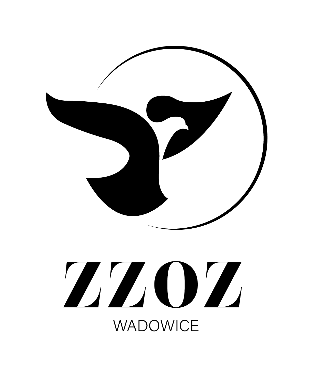            Zespół Zakładów Opieki Zdrowotnej w Wadowicach
                ul. Karmelicka 5, 34-100 Wadowice                  www.zzozwadowice.pl, email: sekretariat@zzozwadowice.plZałącznik nr 3 Wykaz wykonywanych dostawSkładając ofertę do zaproszenia na dostawę filtrów powietrza do central wentylacyjnych 
i klimatyzacyjnych na okres 36 miesięcy dla ZZOZ w Wadowicach oświadczam/y, że w okresie ostatnich trzech lat przed upływem terminu składania ofert w zaproszeniu, a jeżeli okres prowadzenia działalności jest krótszy- w tym okresie, świadczyłem/ liśmy następujące dostawy:Zamawiający zastrzega sobie możliwość sprawdzenia u podmiotów wskazanych przez Dostawcę należyte wykonanie zamówienia ............................................... ,		............................................................ ,          (miejscowość, data)	(osoba uprawniona doreprezentowania Dostawcy) L.p.Rodzaj i zakres Wartość brutto (zł)Okres i miejsce realizacjiPodmiot, na rzecz którego dostawa była świadczona1